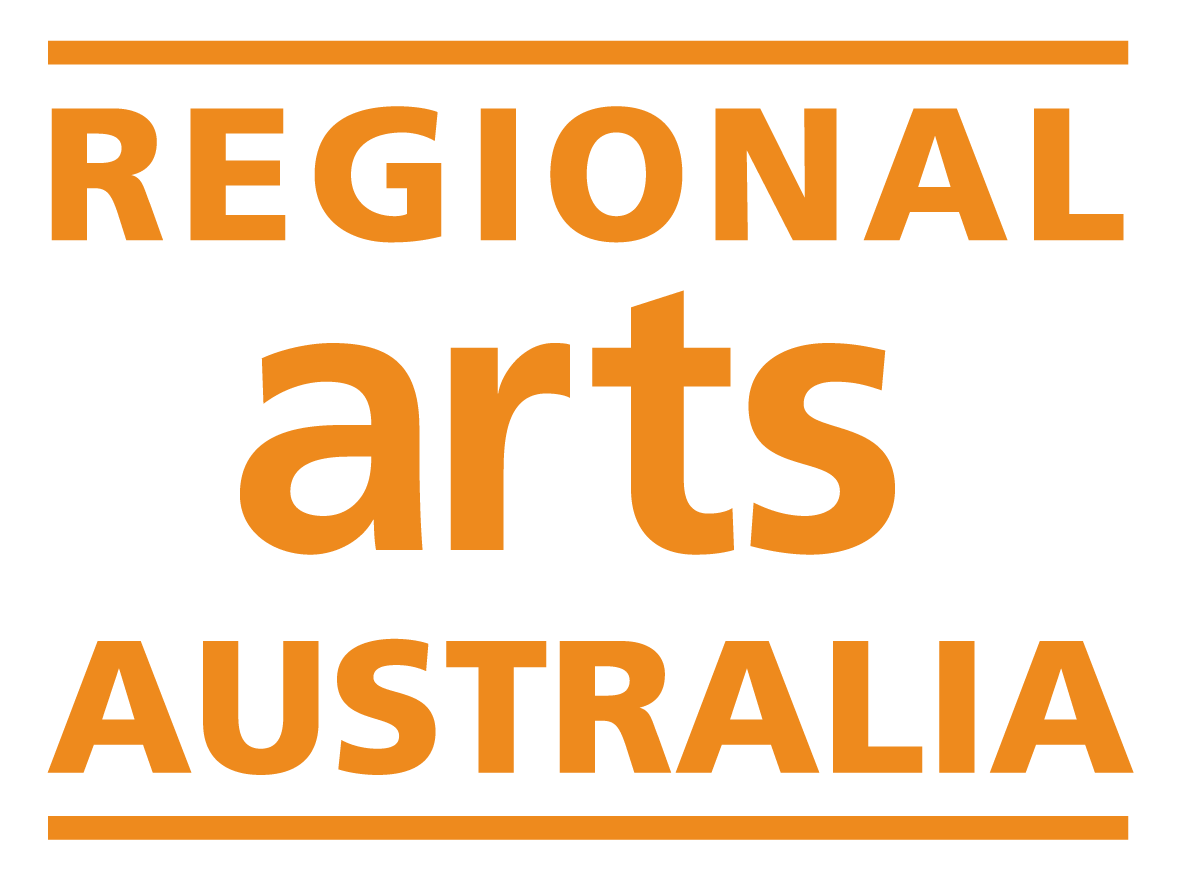 National Regional Arts FellowshipExpression of Interest Form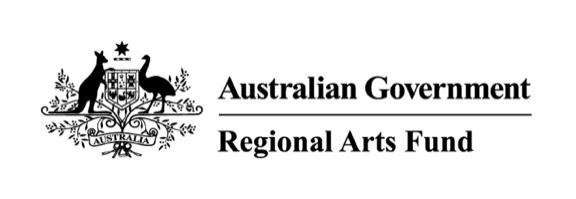 The National Regional Arts Fellowship Program is a strategic project supported by the Regional Arts Fund and delivered by Regional Arts Australia. About this OpportunitySix fellowships will be awarded in 2024 with a total funding pool of $100,000. At least fifty percent of the fellowships provided will be targeted to cohorts that Regional Arts Australia has identified as being under-funded or under-represented in the Regional Arts Fund competitive grants program. Creative & Professional Development: $20,000Open roundAboriginal & Torres Strait Islander applicantsd/Deaf applicants and/or applicants with disabilityThe Creative & Professional Development Fellowship provides $20,000 to regional artists and arts workers to support creative practice or professional development, with a focus on sustainability. In 2024, a total of four Creative & Professional Development Fellowships will be awarded. One will be designated for Aboriginal & Torres Strait Islander applicants, and one will be designated for applicants with lived experience of d/Deafness and/or disability.Early Career Development: $10,000Open roundAboriginal & Torres Strait Islander applicantsThe Early Career Development Fellowship provides $10,000 to regional artists and arts workers who are in the early stages of their practice or career and have had less access to funding opportunities. It supports the development of creative practice or professional development opportunities, with a focus on sustainability. In 2024, two Early Career Development Fellowships will be provided. One will be designated for Aboriginal & Torres Strait Islander applicants.Applicants to the targeted streams will also be automatically considered for the open streams.Fellowship CategorySelect your Fellowship CategoryPlease select the Fellowship category you are applying to. Review the information above to ensure you are applying through the correct stream.Creative & Professional Development $20,000: Open Round Aboriginal & Torres Strait Islander applicants d/Deaf applicants and/or applicants with disabilityEarly Career Development $10,000: Open Round Aboriginal & Torres Strait Islander applicantsIf you selected the Early Career Development category, tell us about why you consider your career to be in its early stages (max 150 words):Enter text hereIf you selected one of the Aboriginal & Torres Strait Islander applicant streams, please confirm that you identify as Aboriginal and/or Torres Strait Islander: Yes, I identify as Aboriginal and/or Torres Strait Islander. Optional: How do you identify?      If you selected the stream for d/Deaf applicants and/or applicants with disability, please confirm that you have lived experience of d/Deafness and/or disability: Yes, I have lived experience. Optional: How do you identify?      EligibilityHave you received a National Regional Arts Fellowship in the past five years? Yes: You are not eligible to apply in this round. No: Please continue to the next question.Do you have any outstanding reports, acquittals or serious breaches relating to any Australian Government funding? Yes: You are not eligible to apply in this round. No: Please continue to the next question.What is your Primary Address?Enter text hereWhat is the MMM code of your Primary Address?To determine eligible locations the program uses the Modified Monash Model.To check if you are based in an eligible location, visit the Health Workforce Locator and follow the directions below:Enter your Primary Address into the ‘Address’ box at the left-hand side of the page.Tick the box beside ‘Modified Monash Model’, selecting the most recent year.Press ‘Search location'.Select your MMM code: MMM 1: You are not eligible to apply for this funding. MMM 2 MMM 3 MMM 4 MMM 5 MMM 6 MMM 7Are you under 18 years of age? Yes: Your application will need to be auspiced by an individual who is over 18 and has an active ABN. Please skip to question 11 and include these details at question 12. No: Please continue to the next question.ABN DetailsPlease enter your ABN here:      Does the address registered on your ABN match your Primary Address listed above? Yes: Please continue to the next question. No: Please contact the Australian Business Register to update your details. Funding can only be paid to applicants whose physical address matches their ABN.Applicant DetailsContact DetailsName:      Email:      Phone Number:      Postal Address:      Auspice Information (Individuals under 18 only)Applicants under 18 years must be auspiced by an individual who is over 18 and has an active ABN. The individual auspicing your application should be aware that they will need to enter into a legally binding grant agreement with Regional Arts Australia.Auspice Name:      Auspice Email:      Auspice Phone Number:      Auspice ABN:      Auspice Primary Address:      Expression of InterestSubmission TypeApplicants are invited to submit their Expression of Interest in writing, or by uploading a five-minute audio or video recording. Other accessible formats will also be accepted, please contact Regional Arts Australia to discuss alternative submission types. Email rafmanager@regionalarts.com.au or phone +61 447 204 189.How would you like to submit your Expression of Interest? Written responses: Please continue to the next question. Audio or video submission: Please review questions 14-17 and provide responses in your submission. Attach the file to your final submission. Then proceed to question 18.ProposalTell us about your idea for a fellowship activity. We are looking for proposals that will contribute to the sustainability of your practice. This could mean financial, environmental, or professional sustainability. Activities could include an exchange, residency, professional development opportunity, or creative development in the studio. This activity does not have to be confirmed, we just want to hear your ideas for how you would like to expand or develop your career or creative practice.Activities should be able to be delivered without relying on additional funding sources. Keep in mind, you cannot use fellowship funds for projects that are already underway, and you cannot use fellowship funds for expenses that are already being funded by another Australian Government program (including the Regional Arts Fund).What do you propose to do? (max. 300 words)Enter text hereImpactTell us about the impact you think this fellowship would have on your practice or career. You should consider assessment criteria 1, 2 and 3 in your response to this question. What impact will this fellowship have on your practice or career? (max. 300 words)Enter text hereExperienceTell us about some of your career or practice highlights, or key achievements so far. What are some outcomes that you are proud of? Consider your response within the context of the regional and remote arts sector in Australia.What are your key career or practice achievements? (max. 200 words)Enter text hereFundsTell us about how you would allocate the fellowship funds. Eligible expenditure includes but is not limited to fees & wages, travel & accommodation, materials, venue & equipment hire, insurance, administrative & marketing costs, disability access costs.Fellowship funds are aimed at providing guaranteed income for artists and arts workers, so a significant portion of funding should be directed to paying yourself.How will you spend the funds? (max. 200 words)Enter text hereRefereesPlease provide the name and email for two people who would be happy to provide a testimonial for you.If you are shortlisted, we will contact these people to provide a reference for you. Make sure your referees are aware they have been listed here and have given permission to be contacted.Supporting MaterialPlease provide an up-to-date CV and a selection of documentation from three key projects. We suggest that the documentation aligns with the key highlights and achievements you listed in question three above.Supporting material may be provided as a combined PDF of no more than 10 pages. Your PDF may include writing, images, or links to video and audio content. Please provide a short description of any links provided.It is up to your discretion what proportion of the support material is dedicated to your CV and other supporting materials, however please note that assessors will not read or view more than 5 mins (1000 words) of material.Attach your supporting material to your final submission.Please provide your primary website: Enter text hereProtocols Does your project involve Aboriginal and/or Torres Strait Islander People or cultural content?Answer yes if any proposed project staff, artists, or participants are Aboriginal or Torres Strait Islander, or any content engages with Aboriginal or Torres Strait Islander histories or communities. Yes, my project involves Aboriginal and/or Torres Strait Islander People or cultural content. Continue to the next question. No, my project does not involve any Aboriginal and/or Torres Strait Islander people, and I am not engaging with any with Aboriginal or Torres Strait Islander histories or communities. Skip to question 22.Please provide some supporting information about how you will engage appropriately with Aboriginal and Torres Strait Islander people and/or cultural content. You may wish to review the Australia Council for the Arts Protocols for using First Nations Cultural and Intellectual Property in the Arts to guide you.Explain how you will engage appropriately with Aboriginal and Torres Strait Islander people and/or cultural content:Does your project (at any stage) involve working with children?Children means any person under 18 years of age. Yes. Continue to the next question. No. Skip to question 24.If successful, you will be required to provide Working with Children Checks, and undertake training in the National Child Safety Principles, prior to the funding agreement being signed. I understand and agree.Does your project (at any stage) involve working with Vulnerable Persons?Vulnerable persons means an individual aged 18 years and above who is or may be unable to take care of themselves, or is unable to protect themselves against harm or exploitation for any reason, including age, physical or mental illness, trauma or disability, pregnancy, the influence, or past or existing use, of alcohol, drugs or substances or any other reason. Yes. Continue to the next question. No. Skip to question 26.If successful, you will be required to provide a Category 37 Australian Federal Police (AFP) check for each person that will be working with vulnerable people. The AFP checks must be no more than 12 months old. These checks must be received before the project can commence. I understand and agree.Privacy Statement and DeclarationPrivacy StatementThe information requested in this application form is to be used for the purposes of determining whether or not an individual is eligible for funding. Regional Arts Australia also uses the information supplied to distribute mail of interest, such as: newsletters, events, and funding opportunities. Applicants that do not wish to be on this mailing list should notify Regional Arts Australia.Regional Arts Australia values your privacy. For details on how we collect, store and use information, you may review our Privacy Policy here.The Australian Government stipulates that application details and applicant contact information may be provided to the Australian Government (including the Minister and the Department), Members of Parliament, Regional Arts Australia, and other Regional Program Administrators (in your state or territory). This may include the applicant’s name and location, funded project description, funded amount, state/territory, location, and electorate. This information may be published online and used for promotion and reporting purposes. Regional Arts Australia may also use this information to conduct research so that we may better understand community needs and can improve service delivery. I understand and agree.DeclarationI certify that: I have reviewed the National Regional Arts Fellowship guidelines for the program that I am applying to. I understand that if my application is shortlisted, I will have four weeks to submit an expanded proposal. All details supplied in this application and in any attached documents are true and correct to the best of my knowledge. I understand the application will not be accepted if it is submitted late or subject to outstanding acquittals. I will contact Regional Arts Australia immediately if any information provided in this application changes or is incorrect. I understand that all assessment decisions are final.Data CollectionThe following questions help us to identify who is accessing our programs, and what kind of individuals/communities are receiving funding. Your answers to these questions will not affect the assessment of your Expression of Interest, but will help us to shape future programs.Do you identify with any of the following? Aboriginal or Torres Strait Islander A person with disability A young person (25 years and under) Culturally and Linguistically Diverse LGBTQIA+ None of the above. Prefer not to answer. Other:      How do you describe your gender? Woman Man Non-binary Gender diverse/fluid Prefer not to answer. Other:      What age range do you fall within? Under 18 19 – 25 26 – 35 36 – 45 46 – 55 56 – 65 66 – 75 75+ Prefer not to answer.What is your level of experience with funding applications? I have received multiple grants. I have received one or two grants. I have written lots of applications, but never received a grant. I have written one or two applications, but never received a grant. I have never written a grant application or received funding.Application SubmissionPlease copy and paste your answers into the online application form, or contact rafmanager@regionalarts.com.au to discuss alternative submission formats.The submission deadline is 11:59pm AEDT, Sunday 10 March 2024. Please note that support will not be available after 12:30pm AEDT, Friday 8 March 2024.Opening date & time:9:00am AEDT, Monday 5 February 2024Closing date & time:11:59pm AEDT, Sunday 10 March 2024Enquiries:Regional Arts AustraliaGrants Managerrafmanager@regionalarts.com.au+61 447 204 189Referee NameRelationship to youEmailPhone NumberI confirm that I have permission to share this person’s contact details: